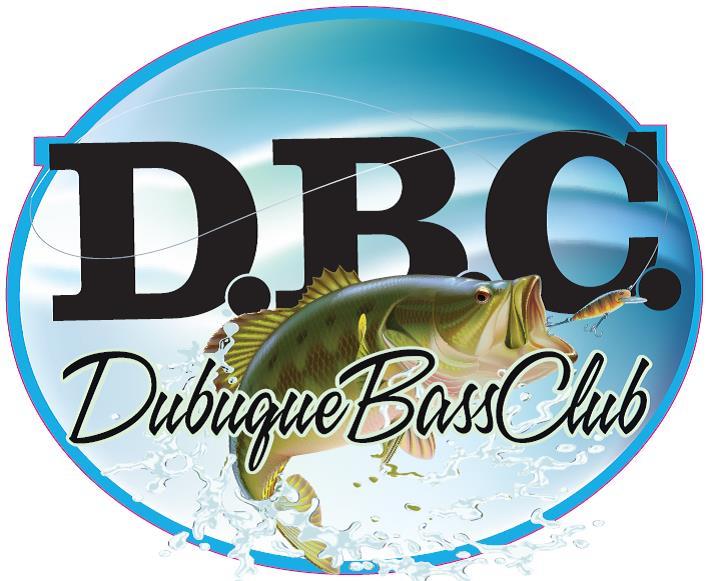            Membership dues are $25  ________  Big Bass Annual Pot $10 ________INITIAL/ANNUAL MEMBERSHIP WAIVER AND RELEASE OF LIABILITYDUBUQUE BASS CLUB	In consideration of being permitted to apply to be a member of Dubuque Bass Club:	I, HEREBY WAIVE AND RELEASE, INDEMNIFY, HOLD HARMLESS and FOREVER DISCHARGE Dubuque Bass Club (hereinafter the “Club”), its agents, employees, officers, directors, affiliates, successors and assigns, and any participant in any Club event, from any and all claims, demands, debts, contracts, expenses, causes of action, lawsuits, damages and liabilities, of every kind and nature, whether known or unknown, in law or equity, that I have ever had or may have, arising from or in any way related to my participation in any of the events or activities conducted by the Club.	I hereby certify that I am at least 18 years old, and in the event I own a boat to be used in Club  sponsored activities that I will have the necessary minimum coverage of $___________ liability and $_________ property damage insurance coverage on my fishing boat, which I hereby agree to maintain for all Club events throughout the year (proof of such coverage to be provided to the Club).   I further certify that I understand the activities in which I will participate are potentially dangerous and  may cause serious bodily injuries and damage to personal property associated with but not limited to participating in boating or fishing related activities.  On behalf of myself, my heirs, assigns and next of kin, I waive all claims for damages, injuries and death sustained to me or my property, that I may have against the aforementioned released parties to such activity.	By this WAIVER AND RELEASE, I assume any and all risk, and take full responsibility and waive any claims of personal injury, death or damage to personal property associated with but not limited to participating in boating or fishing related activities.  I further understand that no claims or representation are made about fitness for use of the fishing and staging areas for any particular purpose and that I am using said property at my own risk.	This WAIVER AND RELEASE contains the entire agreement between the parties, and supercedes any prior written or oral agreements between them concerning the subject matter of this WAIVER AND RELEASE.  The provisions of this WAIVER AND RELEASE may be waived, altered, amended or repealed, in whole or in part, only upon the prior written consent of all parties.	This WAIVER AND RELEASE is a legally binding agreement and will be construed broadly to the maximum extent permissible under applicable law.  Any provisions found to be void or unenforceable shall be severed from this agreement, and not affect the validity or enforceability of the remaining provisions.I HAVE READ THIS WAIVER AND RELEASE AND FULLY UNDERSTAND ITS TERMS.  I UNDERSTAND THAT BY SIGNING BELOW, I HAVE GIVEN UP CERTAIN RIGHTS, AND HAVE SIGNED IT FREELY AND VOLUNTARILY WITHOUT INDUCEMENT, ASSURANCE OR GUARANTEE BEING MADE TO ME.Dated this ____ day of ____________, 20____.			Signature of Member: _________________________________________			Printed Name: _______________________________________________			Address: ____________________________________________________			Phone: _____________________________________________________			Email:______________________________________________________CAUTION:  THIS IS A RELEASE – READ BEFORE SIGNING!